Reunion 4 – The Jews and the 144000 Séminaire Réunion Mars 2019 :Les Juifs et les 144 000 - The Jews and the 144K - Parminder Biant 4/16 - YouTubeI have a couple of questions and the first one is, will all those who keep the Sabbath be saved? The simple answer is yes; I don`t know who`s question it was. So yes, but there are some caveats to that answer. First the issue of the mark of the beast and the seal of GOD, or Sabbath and Sunday keeping, is not yet a test. For people who die keeping Sunday, are not condemned to eternal death because of that, so the first thing is it is not a testing question at this moment. When it becomes a test question then the question itself, that this person is asking, becomes relevant. In Revelations 13: 2, let’s turn there, without going in to details of Revelation 13 of who the beast, the dragon and the lamb like beast is are. It speaks in verse 2, that the dragon, and this is the dragon of Revelation 12:3 and it’s the great red dragon. That dragon whoever it represents, is shown in revelation 13.2. To give power, seat and authority to the beast, so there is this beast and a dragon. Now let’s drop down and read verse 8, the part, those who worship him. The pronoun him, the person who is being referred to, if you go back through the verses, go to verse 13: 7, it says, it was given unto him to make war with the saints, verse 6, he opened his mouth, all the same entity, verse 5, and there was given onto him a mouth, verse 4, and they worshiped the dragon which gave power unto the beast, they worshiped the beast, they say who is like the beast, who can stand against the beast, the last part of verse 4 says, who is able to make war with him. The him in verse 4 is the beast, when you go to verses 5,6,7 and 8 as we have done, all of this is the beast. I am not sure who you believe this beast to be that comes out of the sea, Ellen White calls it the papacy I am not sure if you have that understanding or not. That’s why she teaches in the Great Controversy, but back to verse 8, everyone on the earth will worship the papacy, and it defines who everyone is. Let’s read verse 8. So, it says everyone whose name is not written in the book of life, they will worship the beast, there are only 2 reasons for that, either you believe in what the beast is doing, or the beast is going to force you, to do it under pressure, economic pressure, by force or military pressure. So, they will threaten you first of all they will turn off your electricity, shut off your water and will be unable to buy food, if that is not enough, they will imprison you. And threaten you with death, that’s why the mark of the beast, this mark that’s on your forehead, indicating a place in your brain, that you consent or you agree to what they do, or on your hand, where you don`t agree with what they saying, but you give your strength to them. So, whether you willingly consent or are forced to consent, you will worship the beast, you say who does that, those whose names are not in the book of life. So, if you are not worshipping the beast, you’re not receiving his mark, who will you be worshipping, Christ and what day will you worship Him on, not the false sabbath but the true Sabbath, and you will receive the seal of GOD for that, and where will your name be written, in the book of life. The bible teaches us that yes, all that keep the Sabbath will be saved, but not to day, there many false Sabbath keepers today, there are many denominations that are not Seventh Day Adventists, who claim to keep the Sabbath, but being part of GOD`s people is more than just keeping the Sabbath. Three things THE SABBATH, MARRIAGE and THE SANCUARY, all three things have to be understood properly, the relationship between men and women Marriage, the relationship between human beings and GOD in their creation , the Sabbath and the mechanism and the nature of Jesus`s ministry in saving us, the sanctuary, barring all that in mind, when we talk about the Sabbath, the only people that will be able to endure ,the pressure that will bear upon them, from the church and the government, are those people who have a genuine relationship with GOD, today there is no pressure, so many sinners join the church, but in the day of test, many sinners will be swept away, because they will be scared, let me read a passage from The Great Controversy 608 paragraph 2.Chapter 38 - THE FINAL WARNING (CG 608 p2)As the storm approaches, a large class who have professed faith in the third angel's message, but have not been sanctified through obedience to the truth, abandon their position and join the ranks of the opposition. By uniting with the world and partaking of its spirit, they have come to view matters in nearly the same light; and when the test is brought, they are prepared to choose the easy, popular side. Men of talent and pleasing address, who once rejoiced in the truth, employ their powers to deceive and mislead souls. They become the most bitter enemies of their former brethren. When Sabbathkeepers are brought before the courts to answer for their faith, these apostates are the most efficient agents of Satan to misrepresent and accuse them, and by false reports and insinuations to stir up the rulers against them. {GC 608.2}I will comment on this in a moment, and I will paraphrase for the rest of the paragraph, first of all this is talking about GOD`s s church, this is Adventists he is referring to. Both of what we’ve read and what we are about to comment on. Talented men will use their intellectual powers to deceive GOS`s people, and these intelligent men, will become the worst enemy of GOD`s people, and when we are taken to court for our Sabbath keeping. These talented SDA people, will sit in court, and testify against us. Coming back to what we have just read, this is THE GREAT CONTROVERSY chapter 38, and I want to show where we are in history (draw boardwork 14:43) in this history, the Sunday law history, as she (EW) says “as the storm approaches” when you are here in this history, what is the storm that is about to hit, the seven last plagues. When these people see that the end is coming, and this storm, is not just these plagues, there is going to be bloodshed, GOD`s people are going to be persecuted hunted and killed. We know and chapter 39 tells us, just after Michael stand up, there is going to be a death decree, (board work 16:01) this death decree we are going to see warnings about earlier, people in our church, SDA, when they see this approaching, what will they do, they will abandon their position, that means they stop keeping Sabbath, and they will join the ranks of the enemy, and they will be our greatest enemies. These people use to teach the third angels’ message, just like all of us, but it says something about them, today, not in the future, today here, these people are uniting with the world, they are absorbing the worldly spirit. They have come to look at things, in the same ways that the world looks at things, so many Advantist are keeping Sabbath, but they are just as worldly as the world. So what will happen, when the test is brought, that’s the test, when the test of the Sunday law comes, and it begins to hurt, it`s not going to hurt right away, when you get a warning letter and you ignore it, and then they shut off your water, and they fine you, maybe a thousand Euros, you might think twice if you live pay check to pay check, you will already be prepared before the Sunday law, to capitulate, and that is the situation we find ourselves today, to many of us keep Sabbath, but we don`t keep it faithfully, we are just as worldly as our neighbors, we surrender principle, we know what we are supposed to do on the Sabbath, but because of money, or influence, or ambition, we decide not to strictly follow these rules, because we make the same excuses that the world makes. GOD is a loving GOD, he understands our weakness, he will overlook these issues, and we are not even being tested yet. For those people today, people like ourselves who are keeping Sabbath, when the test comes, their names which are not written in the Lamb`s book of life, will stop keeping Sabbath. So, I can confidently say, those who keep the Sabbath will be saved. But not those who are keeping the Sabbath today; today, if you want to know those who are saved, you have to look for other markers, other exhibitions of faithfulness, because people Sabbath keeping, not counting the test, and our problem today, is that we are in this history, and we are not preparing ourselves, to stand firmly in the Sunday law, many of us, we live like the world, we behave like the world, we look like the world, and when the separation, is going to be tested upon, at the Sunday law, all of those Advantist will fail, just as predicted.Boardwork 14:59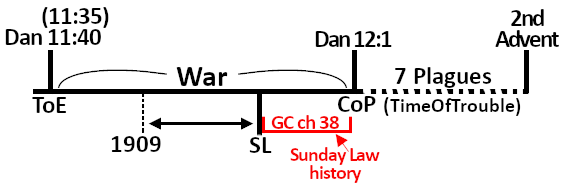 From the second question that`s connected to the Sabbath,” what will the Sunday law look like, the bible speaks about no buying and no selling, is this literal or symbolic, maybe we are in the Sunday law today and we just don`t know it”, that`s an interesting question. Let’s go to the Bible to Amos 3:1-7 “3:1	Hear this word that the LORD hath spoken against you, O children of Israel, against the whole family which I brought up from the land of Egypt, saying,3:2	You only have I known of all the families of the earth: therefore I will punish you for all your iniquities.3:3	Can two walk together, except they be agreed?3:4	Will a lion roar in the forest, when he hath no prey? will a young lion cry out of his den, if he have taken nothing?3:5	Can a bird fall in a snare upon the earth, where no gin [is] for him? shall [one] take up a snare from the earth, and have taken nothing at all?3:6	Shall a trumpet be blown in the city, and the people not be afraid? shall there be evil in a city, and the LORD hath not done [it]?3:7	Surely the Lord GOD will do nothing, but he revealeth his secret unto his servants the prophets.3:8	The lion hath roared, who will not fear? the Lord GOD hath spoken, who can but prophesy?Let’s read Amos 3:1 verse 1 and I don`t know if you have sub titles depending what bible you have, but this sub titles talks about how certain the prophet message is, so in verse 1, GOD is speaking to his children, and He defines who His children are, the people who were taken out of Egypt. Verse 2 He says above everyone else on the earth, I have known you and you have known Me, I have taken you out of Egypt, and had a special relationship with you, not with anyone else on earth. Verse 3 seeing as we have this special relationship, the Jewish nation and GOD HE asked a question in verse 3, if you’re not walking in agreement with GOD, how can He walk with you, there must be a separation. Verse 4,5 and 6 is going to give a series of parables, verse 4, is a parable about a lion, it talks about a lion roaring, while it has a prey, would the lion cry if it has no prey? The answer is no; it`s when the lion has a prey he cries. Verse 5 says, will a bird fall into a trap, unless there is a trap already been set up. Verse 6 if there is your enemy approaching the city, and someone blows a trumpet, would people ignore that, of course not. Each one of these 3 verses, is basically saying, before something really bad happens, there a warning that is given. Verse 7 Clearly tells us that the LORD won’t do anything without first telling His people, isn’t that obvious, and what kind of god would let his people knowingly fall in to a pit, and would you worship and serve that kind of god. So he knows there is a pit in front of you and he doesn’t tell you, and you fall into the pit and you cry out to god, that you are in trouble, and you ask why didn’t you tell me beforehand so I could have gotten ready for it, the question being asked, if you’ve fallen in the pit and god never even told us, how can that be, when the bible say, GOD will do nothing without first telling us that He is going to do something, Verse 8 talks about a lion roaring, but it also says, the LORD has spoken, the lion has roared who would not be scared, the LORD has spoken, what must we do, we must prophecie, so the speaking of GOD is prophecy, and it is liken to a lion roaring. Go to Revelation 10:3, let’s see who roars like a lion, so we see an angel coming down from heaven, and what does he do when he comes to earth, he roars like a lion, what does “roaring like a lion” mean? It means prophesying doesn’t it, we just read that in Amos 3:8.10:3	And cried with a loud voice, as [when] a lion roareth: and when he had cried, seven thunders uttered their voices.10:6	And sware by him that liveth for ever and ever, who created heaven, and the things that therein are, and the earth, and the things that therein are, and the sea, and the things which are therein, that there should be time no longer:5:5	And one of the elders saith unto me, Weep not: behold, the Lion of the tribe of Juda, the Root of David, hath prevailed to open the book, and to lose the seven seals thereof.Who is the lion that roars, let go to Revelation 5:5 and keep your hand in chapter 10, one of the elders said to John don’t cry, why, who is the lion, this is Christ so when you come to revelation 10, this angel is a symbol of Christ we know that, because Ellen White comments on this she says, “the mighty angel who instructed John, was no less a personage than Jesus Christ“ so Jesus Christ, He, is going to prophesy when he cries as a lion, and that was Rev.10: 3, if you drop down to verse 6 in his cry he swears to GOD, and what does he swear, what is he swearing, he says time shall be no longer, so no more time. So, when we think about no more time, there are various ways of understanding this, but I am saying there is no more probationary time. There is no more time, to be lost, to be wasting. So, it cannot be that GOD, is going to have the Sunday law come, without first prophesying about it to us, and telling us that it is already here. If it was already here, let me ask you a question here, let’s go to Revelation 18:4.18:4	And I heard another voice from heaven, saying, Come out of her, my people, that ye be not partakers of her sins, and that ye receive not of her plagues.Her is Babylon, for there is a cry to come out of Babylon, when do all the people of the world come out of Babylon? When did Babylon`s sins reach to heavens? You can read about that in Rev. 18 verses 2and 3, where do things get so bad in Babylon, that we say to them come out, if you’re not sure read chapter 38 in THE GREAT CONTROVERSY, Ellen White is clear, it`s during the Sunday Law history, and we know we are not doing that work at the moment, we not going to the world, and saying Babylon has filled it`s cup, and for them to join us. Revelation 18 in reference to the world hasn’t been fulfilled yet, verse 4. So, we know that the Sunday Law is not here at the moment, and there is no such thing as a spiritual Sunday Law that no one is aware of, the bible says to him that knoweth to do good and doeth it not, is a sin, the Sunday Law wouldn’t be a test if we didn’t know about it. I have a third question,” Revelation 14:1-5 is a passage that is often used, to say that the Jewish nation the Hebrews still have a prophetic role”, and in connection with that, people also use Revelation 7:4-8. I think the reason this question is being asked, is because of my comments earlier when I said the Jewish nation with their relation with GOD today, stand in the same place as the gentile do. So let me read a few Spirit of Prophecy quates first, and then we`ll read some bible passages, the reason this becomes important, if you are not aware of it, Revelation 14:1-5 is the subject of the 144,000 and I reference that earlier about singing the song of Moses which means they have a message, and when you go to Revelation 7, they also are speaking about the 144,000, and mentions the 12 tribes, that’s way I assume that person is asking that question. Before we read the Spirit of Prophecy, I would ask you to consider, what message do the Jews have for the SEVENT DAY ADVANTISTS here at the end of the world, we have a prophet, we understand about Marrage, we understand about the sanctuary, and we understand about the Sabbath, so what message do the Jewish people have for us that we do not understand, and if they had a message, where are they shouting this message from, where is the great missionary effort that’s been around for decades and decades, I suggest for hundreds if not thousands of years, and the record of history is clear, the Jew are a silent insolent people, they are not missionary minded, they do not evangelize to the world, except when you go the New Testament and you see that group of disciples, those true Jewish people, who do that work, so let’s read those spirit of prophecy quotes. The first quote is taken from Act of the Apostles, page 145- Paragraph 2 we will cut half way in the passage and I will paraphrase the first 2 sentences.Meanwhile worshipers from every nation sought the temple which had been dedicated to the worship of God. Glittering with gold and precious stones, it was a vision of beauty and grandeur. But Jehovah was no longer to be found in that palace of loveliness. Israel as a nation had divorced herself from God. When Christ, near the close of His earthly ministry, looked for the last time upon the interior of the temple, He said, "Behold, your house is left unto you desolate." Matthew 23:38. Hitherto He had called the temple His Father's house; but as the Son of God passed out from those walls, God's presence was withdrawn forever from the temple built to His glory. {AA 145.2}The worshipers from every nation, went to the temple, to offer their services their worship to GOD, the temple was beautiful, and now we read, But Jehovah was no longer to be found in that palace of loveliness. Israel as a nation, not individuals, but as a nation a corporate body, they have divorce themselves from GOD, so there is a divorce that’s happened, and the divorce is complete by AD34, at the end of the 70-week prophecy in Daniel 9.When Christ begin His ministry, we know that He cleans the temple, He does that twice, the first time is in John chapter 2:15 lets read that. In the passage we just read he references this.2:15	And when he had made a scourge of small cords, he drove them all out of the temple, and the sheep, and the oxen; and poured out the changers' money, and overthrew the tables; So, he gets rid of everybody, verse 162:16	And said unto them that sold doves, Take these things hence; make not my Father's house an house of merchandise.Who`s house is this? When He refers to the temple, He says My Father’s house, at the beginning of his ministry here in 27 It`s actually at the beginning of 28, here He says His Father`s house. Go to Mathew 23:38 this is 3 years later in AD 31, the same house, is no longer His Father`s house. He says behold your house is desolate, coming back to the passage we read from the Spirit of Prophecy, first it`s His Father`s house, now it`s the Jewish nation`s house, Jesus has rejected that house that temple, He said it`s yours not mine, it has nothing to do with My Father any longer.I showed you Galatians chapter 4, it said there was a temple in Jerusalem here on earth, that`s the Jewish one that`s theirs, there is a Jerusalem in heaven, who’s is that one, that`s GOD`s one, that`s spiritual Israel`s Jerusalem, spiritual Israel Sanctuary. Next passage Desire of Ages page620.paragraph 4 (READ).But Israel as a nation had divorced herself from God. The natural branches of the olive tree were broken off. Looking for the last time upon the interior of the temple, Jesus said with mournful pathos, "Behold, your house is left unto you desolate. For I say unto you, Ye shall not see Me henceforth, till ye shall say, Blessed is He that cometh in the name of the Lord." Hitherto He had called the temple His Father's house; but now, as the Son of God should pass out from those walls, God's presence would be withdrawn forever from the temple built to His glory. Henceforth its ceremonies would be meaningless, its services a mockery. {DA 620.4}Does anybody know where in the bible that part of the sentence is from (The natural branches of the olive tree were broken off.) we are going to read it in a moment. Where it talks about the branches of the olive tree are broken, I can see people are going to the book of Romans, it is Romans 11, we will go there in a moment, this is the argument that Paul makes, this argument, this issue about the Jewish nation being GOD`S people today, or in this question the 144,000 was addressed by even Paul over 2000 years ago, it`s a recurring question that come up occasionally, but we know this is the second Spirit of Prophecy quote I’ve given you, that shows you that Israel had divorced and separated from GOD. How many wives can a man have, only one, if you’re not happy with your first wife, before you remarry legally, you have to divorce and I am not discussing terms and conditions of that divorce, so what I am saying is that if Christ went in to a covenant relationship with the New Testament church, marring that church, how could He, remain married to the Jewish church.Let’s go to Revelation 19:7,8 talks about a marriage scene, who is getting married to whom.19:7	Let us be glad and rejoice, and give honour to him: for the marriage of the Lamb is come, and his wife hath made herself ready. This bride that is Christ, is ready which means she was not ready before, which means she just about to get married, who is this bride? Go to Revelation 21:2 (Read)21:2	And I John saw the holy city, new Jerusalem, coming down from God out of heaven, prepared as a bride adorned for her husband.It tells you who the bride is, it`s the new Jerusalem that came from where? From heaven so if that is His bride at the end of the world, it can`t be the Jerusalem here on earth could it, we read that in Galatian 4 remember, there is a Jerusalem here on earth and there is one in heaven, the Jerusalem in heaven will come down from heaven and Christ will marry it, I am not discussing what the symbology means, I am just running through the proof and the logic, that shows you, that the Holy city in the land of Israel, in the Middle East, that is the capitol of the Jewish nation, is not the bride of Christ, and if it is not the bride of Christ, it cannot be His people, because His people make up that bride, this is Christianity, not Judaism, it`s not even Jews who believe in the messiah, but unwilling to relinquish their Jewishness. The book of Philippians, 3:8 Paul says his Jewishness was like dung, animal excrement, that is what he said about his Jewishness, it had no value, why we would think 2000 years later, that the Jews suddenly have some value, not in agreement with Spirit of Prophecy not in agreement with the bible. All of the bible is really a parable, it explains the natural, so that we can understand the spiritual, so if I took you to a book, where two people are marring in real life, naturally, what is that story about, it`s a story about GOD, marring His church, isn’t it, to understand the spiritual. We have all heard until we read it the story of Ester, there’s a king Ahasuerus, he got a wife her name was Vashti, they have an argument, what does he do at the end of chapter 1, he divorces her, in chapter 2, after he divorces the first wife, who does he marry? Ester the Jewish girl, indicating to us, that before you can marry, faithful Ester, you have to divorce unfaithful Vashti, I am not trying to explain this story on a moral level, it would be wrong to do that, but from a prophetic level which this story is supposed to be teaching us, GOD is showing you, that He will divorce His old people, before marring the new. Reviewing Harold April 27 1911 paragraph 9Meanwhile worshipers from every nation sought the temple which had been dedicated to the worship of God, and which to all appearance remained the same as when the Shekinah had glorified it. Glittering with gold and precious stones, it was a vision of beauty and grandeur. But God was no longer to be found in that palace of loveliness. Israel as a nation had divorced herself from God. When Christ, near the close of his earthly ministry, looked for the last time upon the interior of the temple, he said, "Behold, your house is left unto you desolate." Hitherto he had called the temple his Father's house; but as the Son of God passed out from those walls, God's presence was withdrawn forever from the temple built to his glory. {RH, April 27, 1911 par. 9}GOD was no longer to be found in that palace of loveliness, Israel as a nation had divorced herself from GOD. Ok I have already gone over this previously so let`s move on.Let`s go to Desire of Ages page 709 paragraph 4.When Caiaphas rent his garment, his act was significant of the place that the Jewish nation as a nation would thereafter occupy toward God. The once favored people of God were separating themselves from Him, and were fast becoming a people disowned by Jehovah. When Christ upon the cross cried out, "It is finished" (John 19:30), and the veil of the temple was rent in twain, the Holy Watcher declared that the Jewish people had rejected Him who was the antitype of all their types, the substance of all their shadows. Israel was divorced from God. Well might Caiaphas then rend his official robes, which signified that he claimed to be a representative of the great High Priest; for no longer had they any meaning for him or for the people. Well might the high priest rend his robes in horror for himself and for the nation. {DA 709.4} Everyone has heard of Caiaphas, Caiaphas tore his garments, this is the very last part of Christ`s ministry, during the time of Christ, Ellen White said this was very significant, because it showed the position of the Jewish nation, as a nation, not as individual people, what relationship they would have with GOD from that moment on. So let me summarize, Jesus is being tried, Caiaphas rips his clothes, and when he does that Ellen White says that it was a symbol, of the relationship between the Jews and GOD from that moment onward, lets read once the favored people of GOD were separating themselves from Him, and were fast becoming a people disowned by Jehovah. From the moment he tore his garment, GOD begin to disown the Jewish nation, therefore in Revelation 7and 14, the 144,000 cannot be the Jewish nation. It has to be the Seventh Day Adventists, when Christ was on the cross He cried out it is finished, Caiaphas tears his robes, what robes does GOD tear, what does GOD His Father do, to the temple, He tears that garment, so when Caiaphas the high priest tears his garments, from top to bottom, the Father responds, and He tears that garment the curtain from top to bottom, the vail of the temple was rent in two, the Holy watcher, declared in that act, that the Jewish people had rejected Him, Israel was divorced from GOD, when Caiaphas tore his clothes, he claimed to be representing the high priest, and the high priest was never allowed to tear his clothes, so when he tore his clothes, he said I am no longer the high priest, and therefore you don`t need a sanctuary on earth, and therefore the sanctuary in heaven is now going to be used.Let’s go to Youth Instructor March 5th 1903 paragraph 6.God did not spare Adam, though his sin may seem to us a small one. Neither will he spare us, if we continue to disregard his requirements. He divorced Israel from him because her people walked not in his ways. Never was a people more beloved. Never had a nation greater evidence of the divine favor. Yet only two of the adults who left Egypt entered the promised land. The rest died in the wilderness, having proved unworthy to enter Canaan. Pride and self-indulgence were their ruin. {YI, March 5, 1903 par. 6}He is going to list people He did not spare, GOD did not spare Adan, neither will he spare us, He divorced Israel from himself, because they will not walk in his ways, these people were the most blessed people in the on earth, but also when they left Egypt, He destroyed every one of them, except two people, and there were over a million people. So, there is an abondance amount of evidence, from the Spirit of Prophecy that says that Israel would be bought. Let go to Romans 11 (draw boardwork picture of tree 1:07:16) Romans 11 is an interesting chapter, Paul is going to explain what’s going on in the context of a tree. And he says there are branches in this tree; so, there are two kinds of branches. There is a natural branch, and there is a graphed-on branch. You know what graphed means? It is when you take a branch from another tree and you carve a notch in the tree trunk and you place the new branch in to the notch and the new branch will grow like the tree`s own branch slowly the life energy from the trunk will flow in to the new branch and it will grow as one tree. Now let’s begin at verse 11.11:11	I say then, Have they stumbled that they should fall? God forbid: but [rather] through their fall salvation [is come] unto the Gentiles, for to provoke them to jealousy. I don’t want to read the whole chapter it very long but is says in verse 11, they have stumbled and fallen, it says the reason for that, is so the gentiles could be graphed in, I will skip a few verses to verse 15.11:15	For if the casting away of them [be] the reconciling of the world, what [shall] the receiving [of them be], but life from theIf the casting away of them, what got cast away, the natural branch, this is the Jewish nation, how do you get cast away, that branch must have been broken off and thrown away. This tree trunk what is it a symbol of, the kingdom of heaven. Verse 15 said the branch got broken and thrown away, the reason for that so that the Gentiles could join. Who was stopping the Gentiles from joining the kingdom of heaven? This branch was the natural one, it crowded over this space, it was not doing the work, or being missionary to the world, they were not fit for purpose, so GOD divorce them, snap them and thru them away. Verse 17.11:17	And if some of the branches be broken off, and thou, being a wild olive tree, wert grafted in among them, and with them partake of the root and fatness of the olive tree.If some of the branches are broken off, and you are wild branches, and you can join this tree, then you know that the natural branch, it could be graphed back on as well, I will stop here and summarize.When it come to the kingdom of heaven the natural branch is broken, so that the unnatural branch the Gentiles could be graphed in, now GOD says the Jews can come back, but when they come back, they will come back on an a equality, as what we would call Christians not as a Jewish sect, not with Jewish identity, none of us say I am a French Christian or a black Christian or I am a female Christian or I am an educated Christian, because in Christ, there is neither man nor woman, rich nor poor, slave or master we are all equal. So, if any Jews find Christ, give their lives to Him, they have to do what every one of us has to do, be baptized, and join the remnant church of GOD, the Seven Day Advantist church, simple to see, simple to understand,Revelation 14 and 7 and without turning to the Spirit of Prophecy quotes that show us that the 144,000 are Seven Day Adventists.I first want to take us to James chapter 1:1James 1:1	James, a servant of God and of the Lord Jesus Christ, to the twelve tribes which are scattered abroad, greeting.Now when you read a New Testament epistles, some of those letters are targeted to Jews and some are targeted to Gentiles, and you can tell by the contents. Romans the book was targeted at Jews, 1st Corinthians and 2nd Corinthians targeted at Gentiles the book of Galatians targeted to Gentiles the book of James is targeted at Gentiles. How did he address the Gentile church? What did he call them? Verse 1, he addresses the New Testament church as the 12 tribes; these are not the literal 12 tribes. You know that, because hundreds of years earlier, 10 of them were scattered into Assyria, there is only two tribes left, and a few people who jumped from this side to that side at the last moment there very few. So, when you come to the history of Christ at this scale which is at 27 to 34, the Jewish nation are not 12 tribes, it doesn’t work like that, history testifies, you check the content of who James is talking to; its Gentiles. The 12 tribes are the symbolic representation of GOD`s church. That’s why the new Jerusalem has how many foundations? 12. How many gates? 12 How many angels at those gates? 12 It’s about symbology.If we go to Revelation 7 and you start looking at these tribes, when you start checking, the tribes that listed you’ll notice that something is not correct you go from verse 5 to verse 8 and you start listing the tribes out, you will see that there is a tribe missing, the tribe of Dan.7:5	Of the tribe of Juda [were] sealed twelve thousand. Of the tribe of Reuben [were] sealed twelve thousand. Of the tribe of Gad [were] sealed twelve thousand.7:6	Of the tribe of Aser [were] sealed twelve thousand. Of the tribe of Nephthalim [were] sealed twelve thousand. Of the tribe of Manasses [were] sealed twelve thousand.7:7	Of the tribe of Simeon [were] sealed twelve thousand. Of the tribe of Levi [were] sealed twelve thousand. Of the tribe of Issachar [were] sealed twelve thousand.7:8	Of the tribe of Zabulon [were] sealed twelve thousand. Of the tribe of Joseph [were] sealed twelve thousand. Of the tribe of Benjamin [were] sealed twelve thousand.You know that the tribe of Joseph is there; and who is missing? Ephraim. So, there are tribes missing and tribes being replaced or added in a different way. So, when you try to make this literal, literal Jews, for starters most Jews cannot even trace their ancestry, because many of them got ejected here, and what we have missed is, the spiritual manifestation of what has happened.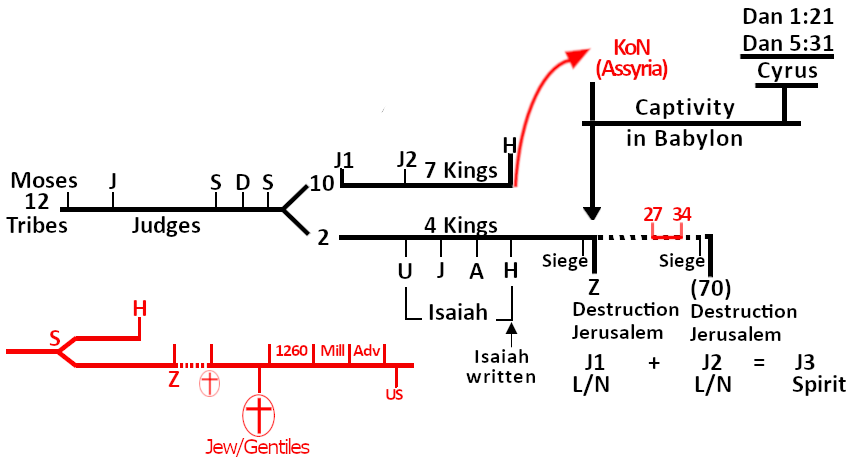 I just want to redraw that in a different way, or add something to that (draw on board 120:13) these 10 tribes the literal ones they’re going to be taken away, and they are going to the kingdom of the King of the North, this is Assyria, and Ellen White says, they are going to wonder in the wilderness to the end of time. At the end of the world, they will be gathered together back in to GOD`s church, the fold, (draw on board 121:04) I am redrawing this here; this is Zedekiah, Hoshea, Solomon, time passes and you get the history of Christ, Caiaphas separates his self from GOD, the Jewish nation is set aside, and the Christian church takes it place. Paul says that not all of Israel is Israel, what he means by that is, the true Israel are those that are Israel in their hearts, the church transfers from the Jewish nation to the Christian nation. (draw on board 122:20) so this is Christianity now, the Christian church is formed of Jews and Gentiles, and they stand equal to one another no distinction is made, we have the dark ages, we have the Millerites, and we have Adventism and then you have us today. Our father was Abraham you can trace your roots all the way back to here, much earlier than Moses, we all believe that, if you don’t your lost, so these two tribes here as they go from literal to symbolic, we are those two tribes, these ten tribes that are scattered to the world, they are going to be scattered all the to the end, where they are going to be joined together. So, you have these 12, now this joining together, is being brought to view, in Revelation 18:4,5, when we GOD`s church, here and we say to those people come out of the world and join us, that’s what that passage is dealing with. These 10 tribes have gone in the world for thousands of years. They are not literal Jews. They are now anyone in the world who is part of Babylon, they need to come back and join GOD`s church. Without understanding the distinction, from the literal natural Jews, to the spiritual or symbolic Jews, us, Christians. You will always make the mistake, the thinking simply in the New Testament they are referring to literal Jews. James says proof text, that the 12 tribes are Gentiles, Revelation 7, those people, those 12 tribes, they can`t be literal, do you really believe that there are going to be 12 thousand people Jewish people from the tribe of Gad, who are going to get together and do something, and what happen to the 12,000 people from the tribe of Dan, if you are going to make this literal, what we need to understand is the symbology, behind all of this imagery. Revelation 14:1-1114:1	And I looked, and, lo, a Lamb stood on the mount Sion, and with him an hundred forty [and] four thousand, having his Father's name written in their foreheads.14:2	And I heard a voice from heaven, as the voice of many waters, and as the voice of a great thunder: and I heard the voice of harpers harping with their harps:14:3	And they sung as it were a new song before the throne, and before the four beasts, and the elders: and no man could learn that song but the hundred [and] forty [and] four thousand, which were redeemed from the earth.14:4	These are they which were not defiled with women; for they are virgins. These are they which follow the Lamb whithersoever he goeth. These were redeemed from among men, [being] the firstfruits unto God and to the Lamb.14:5	And in their mouth was found no guile: for they are without fault before the throne of God.14:6	And I saw another angel fly in the midst of heaven, having the everlasting gospel to preach unto them that dwell on the earth, and to every nation, and kindred, and tongue, and people, 14:7	Saying with a loud voice, Fear God, and give glory to him; for the hour of his judgment is come: and worship him that made heaven, and earth, and the sea, and the fountains of waters.14:8	And there followed another angel, saying, Babylon is fallen, is fallen, that great city, because she made all nations drink of the wine of the wrath of her fornication.14:9	And the third angel followed them, saying with a loud voice, If any man worship the beast and his image, and receive [his] mark in his forehead, or in his hand,14:10	The same shall drink of the wine of the wrath of God, which is poured out without mixture into the cup of his indignation; and he shall be tormented with fire and brimstone in the presence of the holy angels, and in the presence of the Lamb:14:11	And the smoke of their torment ascendeth up for ever and ever: and they have no rest day nor night, who worship the beast and his image, and whosoever receiveth the mark of his name.You can`t separate that, from verses 6 thru 11 the 3 angels’ messages, this song that they are singing, the song of their experience, this message, what is this song, who are these people, let me ask it a different way, the angel in verse 6, verse8 and in verse 9, who is that angel? Because they are a symbol of something, the bible is clear, they are a symbol of the 144,000, and you won`t find any Jews, not one who are proclaiming the three angels message, therefore the Jewish people, even a sect of the Jewish people, cannot be the 144,000, the 144,000 are the ones who did the three angel`s messages, the context of Revelation 14 teaches us that, the 144,000 are Seventh Day Adventists, but not all of Adventists, because many in the Sunday Law history will capitulate their position, and go into the world, the 144,000 are those faithful Adventists who will be true to the end. I want to read a Spirit of Prophecy quote, Prophets and Kings 280.1. Speaking of Ephraim, which is the 10 tribes, she (EW) said the Prophet Hosea said the following, strangers devoured his strength, who he did not even know, he has become gray, and no one told him.Of Ephraim the prophet testified, "Strangers have devoured his strength, and he knoweth it not: yea, gray hairs are here and there upon him, yet he knoweth not." [The prophet Hosea often referred to Ephraim, a leader in apostasy among the tribes of Israel, as a symbol of the apostate nation.] "Israel hath cast off the thing that is good." "Broken in judgment," unable to discern the disastrous outcome of their evil course, the ten tribes were soon to be "wanderers among the nations." Hosea 7:9; 8:3; Hosea 5:11; 9:17.Israel is cast off everything that was good, is broken in judgement, unable to see the end to where, they were going they were soon to be wanderers among the nations, Hosea 9:17. Now let’s jump down a few pages Prophets and Kings page 298:1.The prophecies of judgment delivered by Amos and Hosea were accompanied by predictions of future glory. To the ten tribes, long rebellious and impenitent, was given no promise of complete restoration to their former power in Palestine. Until the end of time, they were to be "wanderers among the nations." But through Hosea was given a prophecy that set before them the privilege of having a part in the final restoration that is to be made to the people of God at the close of earth's history, when Christ shall appear as King of kings and Lord of lords. "Many days," the prophet declared, the ten tribes were to abide "without a king, and without a prince, and without a sacrifice, and without an image, and without an ephod, and without teraphim." "Afterward," the prophet continued, "shall the children of Israel return, and seek the Lord their God, and David their king; and shall fear the Lord and His goodness in the latter days." Hosea 3:4, 5. {PK 298.1}The prophecy given be Amos and Hosea, were counted by prediction of glory, so GOD is talking about judgment here, and saying bad thing are going to happen but good things will follow, and that was said to the two tribes, and to the ten tribes, who have been rebellious for a long time, there was no promise of restoration, until the end of time they were going to be wanderers among the nations, they would wonder for many days, without a king or a prince, that means they were followers of GOD until the very end of time, when they joined the Seventh Day Adventist church. Let me summarize is that the Seventh Day Adventist church are GOD`s denominated people, there has been only two people on this planet that have been named by GOD, Israel and the Seventh Day Adventist church, no other church has been named by GOD. The Jewish nation besides having the opportunity to be saved, have no special roll in end time prophecy, if you are not familiar, there is a nice document that was put together by an Adventist scalar Year ago, and its quotes taken from the Spirit of Prophecy taken from the testimonies, and it’s called the works among the Jews, there is a work to be done for the Jewish nation, they desire and demand a special work, and because they have so many wrong view of who Jesus is, we just have a tender regard for them, we should treat them in a very special way, but that is not the same as to say that they are GOD`s denominated people or that they are the 144,000.LET`S PRAY: Heavenly Father we thank you, for we ask and pray that you bless us, that you would give us clarity, on who we are, and what our relationship to You is, without even understanding who we are, how can we serve You faithfully, be with us and bless us, may each of us, not only desire, for may we strive to be part of the 144,000 in Jesus`s name Amen.